 GRADE  	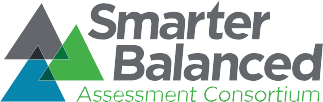 ABOVE STANDARD	 ABOVE STANDARD	 Students are working to solidify the following skills:Educator-recommended next steps and Digital Library resources on a coordinate plane.Calculate area of polygons with fractional dimensions.Calculate volume of rectangular prisms with three fractional dimensions.Calculate volume of figures composed of two rectangular prisms in multi-step word problems in a real world context.Calculate the distance between multiple points on a coordinate plane in multi-step word problems.Calculate surface area of shapes composed of triangles and rectangles using a net.Solve multi-step real world word problems involving surface area.Instructional next-steps include, helping students to:AT/NEAR STANDARD	AT/NEAR STANDARD	Students are working to solidify the following skills:Educator-recommended next steps and Digital Library resourcesInstructional next-steps include, helping students to:BELOW STANDARDBELOW STANDARDStudents are working to solidify the following skills:Educator-recommended next steps and Digital Library resourcesInstructional next-steps include, helping students to: